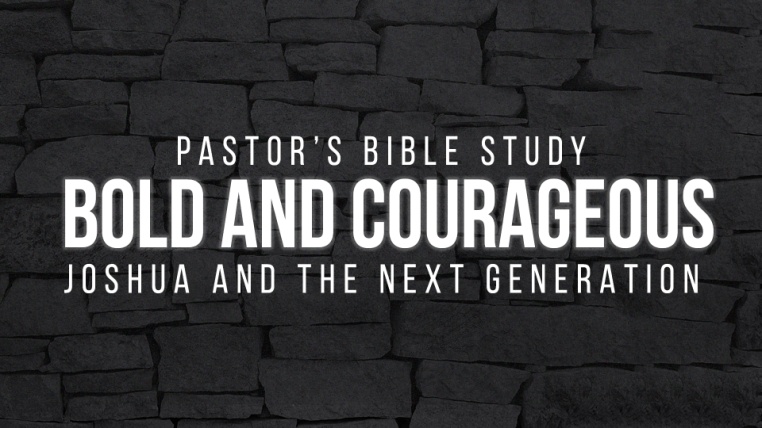 Episode 11: Getting Settled – Joshua 14-22March 23 & 24, 2022Leader Lecture OutlineAllotment of land for the people of Israel (chapters 14-18)Casting lots as the Lord had commanded (14:1-2; 18:6-10)Caleb’s inheritance (14:6-15)Caleb as a spy and a wholehearted follower of God (14:6-8 & Numbers 13:30)Promise by God for Caleb’s inheritance (14:9-15)Caleb’s capture of Debir and gift to his daughter (15:13-19)Judah’s inheritance (15:1-63)Joseph, Manasseh and Ephraim’s Inheritance (16:1-17:18)The Remaining Seven Tribes (18:1-19:48)The tent of meeting at Shiloh (18:1)Benjamin’s Inheritance (18:11-28)Simeon’s Inheritance (19:1-9)Zebulun’s Inheritance (19:10-16)Issachar’s Inheritance (19:17-23)Asher’s Inheritance (19:24-31)Naphtali’s Inheritance (19:32-39)Dan’s Inheritance (19:40-48)Joshua’s Inheritance (19:49-51)Canaanite persistence and their new role as forced laborers (15:63; 16:10; 17:12-13)Cities of Refuge (20:1-9)Cities for the Levites (21:1-43)Rest: God’s promises fulfilled (21:43-45)Eastern Tribes (22:1-34)Reuben, Gad and the half-tribe of Manasseh return home to their land east of the Jordan (22:1-9)Eastern Tribes built an altar of witness at the Jordan (22:10-11)People of Israel were angry with the Eastern Tribes because they thought that the altar was a rebellion against the Lord (22:12-20)Misunderstanding explained and restoration achieved between Eastern and Western tribes (22:21-34)